                                                                                                         Утверждаю:                                                                                                                                                                                           Заведующая МКДОУ                                                                                                                                д/с «Солнышко»____________ Агамирзоева Л.С      Открытое занятие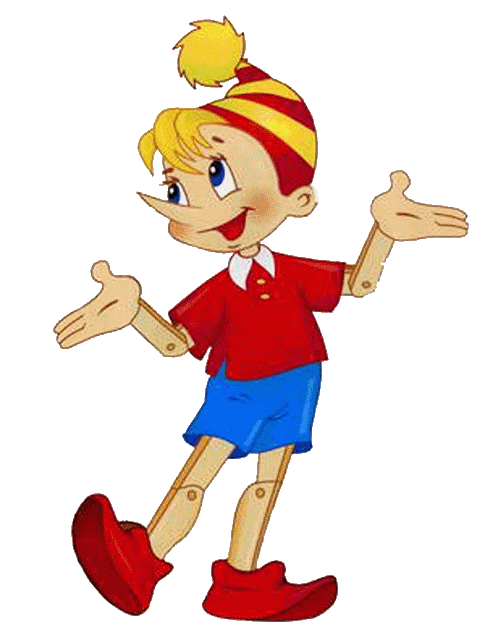 Воспитатель Мисриханова Н.А.2 младшая группа №1д/с «Солнышко»  7.03.2015г.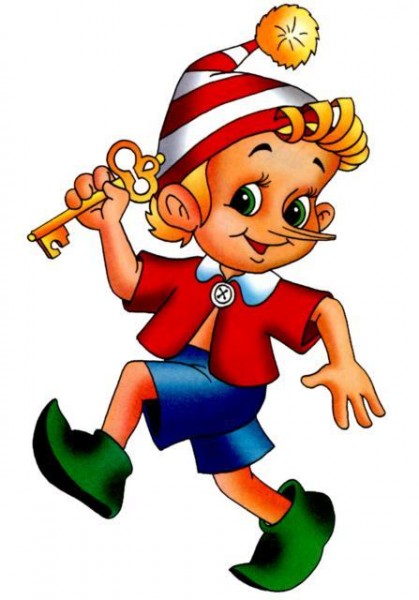 Задачи:Образовательная: уточнить представления о частях растения: листья, стебель, корень, цветок, о их функциях; уточнить первоначальное представление о потребностях растений в воде, свете, тепле, почвенном питании, об уходе за ним – создании необходимых условий.Воспитательная: воспитывать желание помогать воспитателю в уходе за растениями в уголке природы.                                                             Ход занятияРаздается стук в дверь… Приходит Буратино, в руках держит горшок с цветком (сухие листья, увядшие цветы).Буратино: Ребята, здравствуйте. Я пришел к вам за помощью. Завял мой любимый цветок, и я не знаю, что делать, как его вылечить. И хочу спросить у вас совета. Вы мне поможете?.Воспитатель (приглашает его сесть) : Ребята, поможем Буратино, расскажем ему, как надо ухаживать за растениями, чтобы они хорошо росли? Как вылечить его любимый цветок?Ребята: Да.Воспитатель: Буратино, а как ты ухаживал за своим цветком?Буратино: Никак. Я им любовался!Воспитатель: Посмотри, у твоего цветка завяли листья. Как ты думаешь, почему?Буратино: Наверное, им грустно.Воспитатель: Ребята, почему у Буратино завял цветок?. (Ответы детей). Правильно! Буратино, твой цветок хочет есть и пить.Буратино: Как это? Ведь у него же нет рта…Воспитатель: У растений нет рта, они корнями берут из земли воду и питательные вещества. Всасывают их. По корням вода и питательные вещества поднимаются в стебель, потом в листья и растение растет. Многие растения, когда вырастут, цветут.Буратино: Ух, ты, как интересно! Корнями пьют воду и едят питательные вещества. Ребята, а вы что пьете и едите? Вы тоже растете?Ребята: (отвечают что они едят) .Воспитатель: Конечно, ребята тоже растут.Буратино: Ребята, расскажите мне, как надо ухаживать за растениями, чтобы они хорошо росли.Воспитатель: Ребята, давайте вспомним, что для этого необходимо. (Ребята отвечают: растение надо поливать, опрыскивать, обтирать листочки тряпочкой, ставить на окно, т. к. растения любят тепло, свет, солнце.)- Давайте, мы научим всему этому Буратино, покажем, как это все надо делать. А ты, Буратино, смотри и запоминай.Лейку нужно держать так, чтобы носик касался края горшка. Поливать надо землю, а на листья и стебель лить воду не нужно.(Воспитатель предлагает 2-3 ребятам показать, как они будут поливать растения.)- Листочки у растений должны быть чистые, чтобы растение легко дышало. Мы дышим носом, а растение – листочками. (Воспитатель показывает, как нужно обтирать листья растений тряпочкой; ребята помогают, держать листочки) .Буратино: Вот спасибо вам, ребята! Я все понял. Теперь буду ухаживать за своим цветком.Воспитатель: Мы очень рады, Буратино, что смогли тебе помочь! И если тебе когда-нибудь еще нужен будет совет и помощь, то приходи к нам – мы поможем.Ребята, давайте попрощаемся с Буратино, скажем ему «До свидания, приходи к нам еще! »Дети прощаются с Буратино.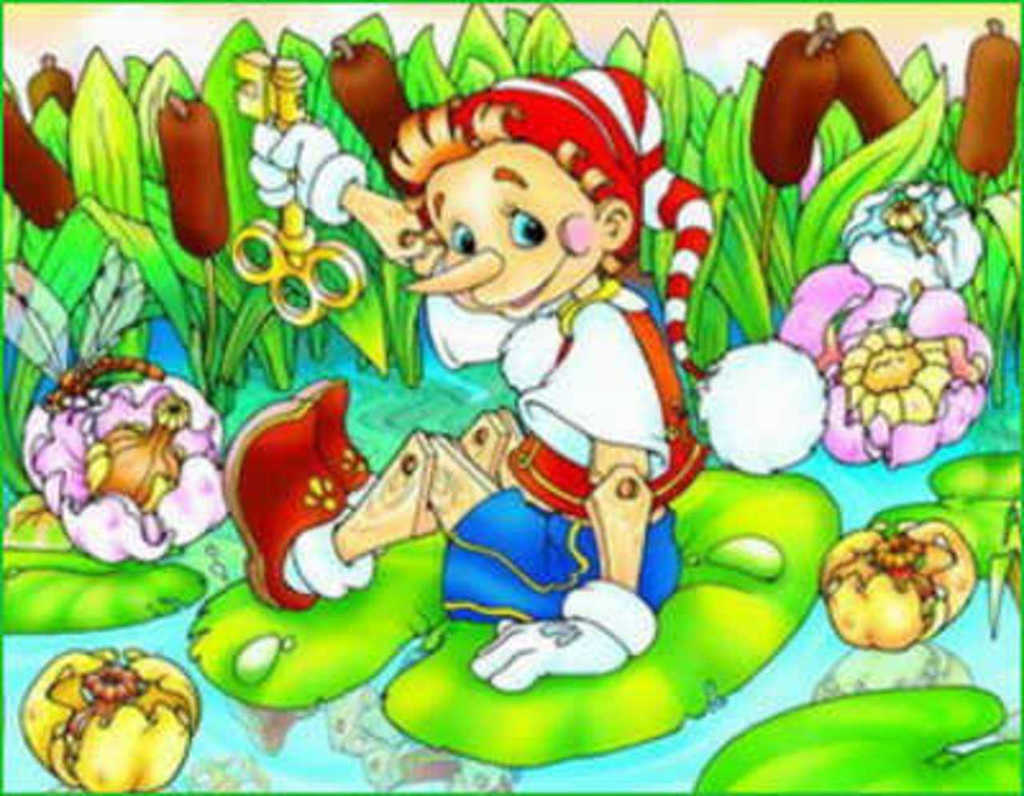 